РОССИЙСКАЯ ФЕДЕРАЦИЯ МУНИЦИПАЛЬНОЕОБРАЗОВАНИЕ «БОБРЫШЕВСКИЙ СЕЛЬСОВЕТ»ПРИСТЕНСКОГО РАЙОНАКУРСКОЙ ОБЛАСТИПЕРИОДИЧЕСКОЕ ПЕЧАТНОЕ ИЗДАНИЕ ОРГАНОВ МЕСТНОГО САМОУПРАВЛЕНИЯ БОБРЫШЕВСКОГО СЕЛЬСОВЕТА ПРИСТЕНСКОГО РАЙОНА  КУРСКОЙ ОБЛАСТИ – ИНФОРМАЦИОННЫЙ ВЕСТНИК  БОБРЫШЕВСКОГО СЕЛЬСОВЕТА(полное наименование)ИНФОРМАЦИОННЫЙ ВЕСТНИК  БОБРЫШЕВСКОГО СЕЛЬСОВЕТА(сокращенное наименование)Информационный вестник  Бобрышевского сельсовета предназначен для опубликования муниципальных правовых актов, обсуждения проектов муниципальных правовых актов по вопросам местного значения, доведения до жителей официальной информации о социально-экономическом и культурном развитии  сельсовета, развитии его общественной инфраструктуры и иной официальной информации1.Извещение о размещении проекта отчета об итогах государственной кадастровой оценки земель населенных пунктов на территории Курской области.2. Решение Комитета по управлению имуществом Курской области №01-18/1400 от 20.12.2019 "О проведении государственной кадастровой оценки земель населенных пунктов"Извещение о размещении проекта отчета об итогах государственной кадастровой оценки земель населенных пунктов на территории Курской областиВ соответствии со статьей 14 Федерального закона от 03.07.2016 г.
№ 237-ФЗ «О государственной кадастровой оценке» комитет по  управлению имуществом Курской области информирует о том, что проект отчета об итогах  государственной кадастровой оценки земель населенных пунктов на территории Курской области 12.10.2021 г. размещен в фонде данных государственной кадастровой оценки, а также на официальном сайте ОБУ «Центр государственной кадастровой оценки Курской области» https://кадастркурск.рф/otchety/.Замечания к проекту отчета могут быть представлены любыми лицами в течение тридцати календарных дней со дня размещения проекта отчета в фонде данных государственной кадастровой оценки. Замечания к проекту отчета могут быть представлены в ОБУ «Центр государственной кадастровой оценки Курской области» или многофункциональный центр предоставления государственных и муниципальных услуг лично, регистрируемым почтовым отправлением с уведомлением о вручении или с использованием информационно-телекоммуникационных сетей общего пользования, в том числе сети «Интернет», включая портал государственных и муниципальных услуг. 	Днем представления замечаний к проекту отчета считается день их представления в ОБУ «Центр государственной кадастровой оценки Курской области» или многофункциональный центр, день, указанный на оттиске календарного почтового штемпеля уведомления о вручении (в случае направления замечания регистрируемым почтовым отправлением с уведомлением о вручении), либо день его подачи с использованием информационно-телекоммуникационных сетей общего пользования, в том числе сети «Интернет», включая портал государственных и муниципальных услуг.Замечание к проекту отчета наряду с изложением его сути должно содержать:1) фамилию, имя и отчество (последнее - при наличии) физического лица, полное наименование юридического лица, номер контактного телефона, адрес электронной почты (при наличии) лица, представившего замечание к проекту отчета;2) кадастровый номер земельного участка, в отношении определения кадастровой стоимости которого представляется замечание к проекту отчета, если замечание относится к конкретному земельному участку;3) указание на номера страниц (разделов) проекта отчета, к которым представляется замечание (при необходимости).К замечанию к проекту отчета могут быть приложены документы, подтверждающие наличие ошибок, допущенных при определении кадастровой стоимости, а также иные документы, содержащие сведения о характеристиках земельных участков, которые не были учтены при определении их кадастровой стоимости.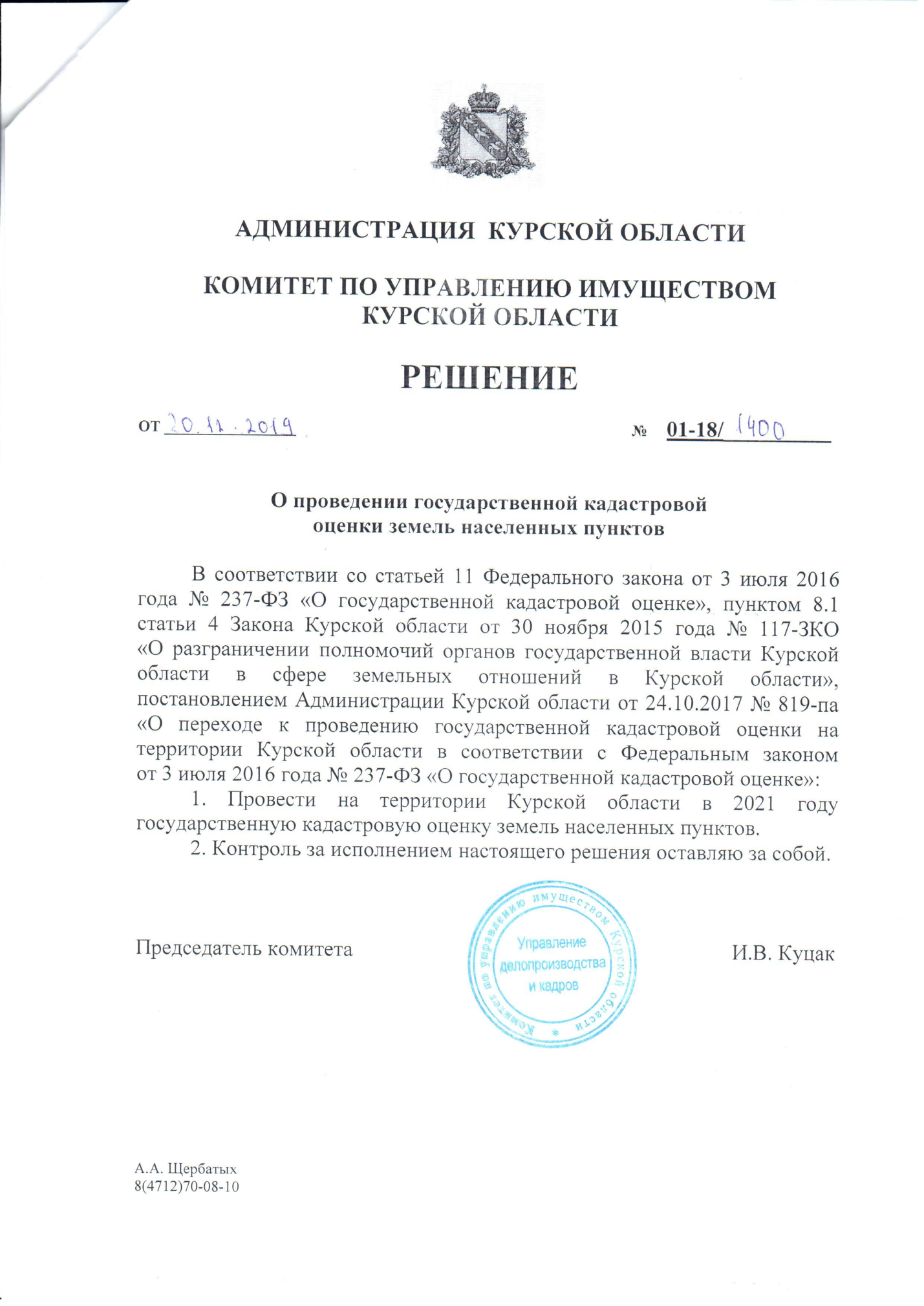 Учредитель – Собрание депутатов Бобрышевского сельсовета Пристенского района Курской области(306220, Курская область, Пристенский район,сБобрышево, ул. Дорожная, д.48)Редактор, издатель и распространитель – Администрация Бобрышевского сельсовета Пристенского района Курской области (306220, Курская область, Пристенский район, с Бобрышево, ул. Дорожная, д.48)тел.8(47134) 2-33-41Главный редактор – Угримова Е.Е.Издается с 30.08.2018 годаВыходит – по мере необходимости, но не реже одного раза в кварталТираж – 50экз.Бюллетень издается на компьютерном оборудовании Администрации Бобрышевского сельсовета Пристенского района Цена – «Бесплатно»Выпуск №5 (27)14 октября 2021г.четверг